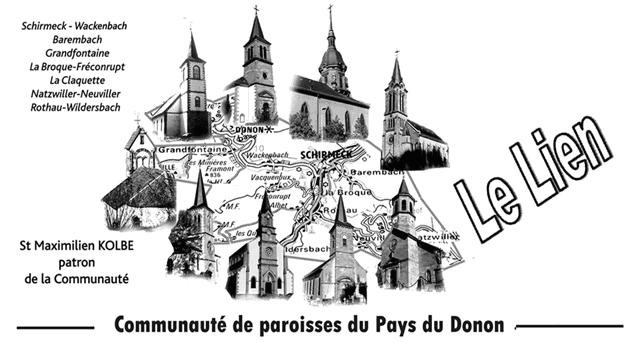 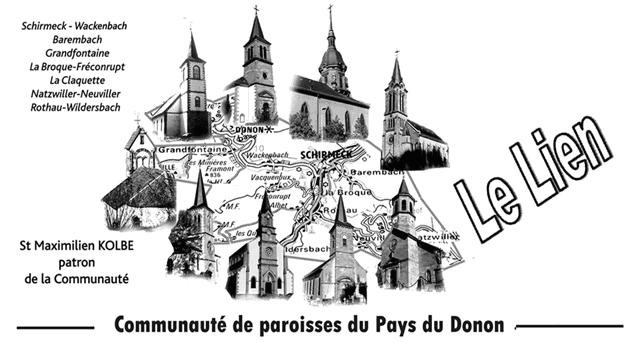 MISSION BETHLEEM : EN ROUTE VERS NOELLe	temps de l’Avent est,	pour	nous	chrétiens, un temps de préparation à l’accueil du mystère de Noël: la Naissance du Sauveur à la Crèche.	Bien	qu’il	s’agisse à l’époque d’un tout petit village, Bethléem n’est pas inconnue	pour	les juifs du temps de Jésus.	C’est la ville où meurt Rachel, femme de Jacob, et où nait leur fils Benjamin (Genèse). C’est aussi la ville d’origine du roi David (Xème siècle av JC). Et c’est enfin la ville à laquelle se rattachent tous les descendants du roi, la «tribu de David», à laquelle appartient	Joseph, père nourricier de Jésus. Elle est désignée par le livre de Michée comme celle d’où sera issu le Messie attendu (Cf. Mi 5,1).	La ville est située à une dizaine de kilomètres au Sud de Jérusalem, sur les pentes des	montagnes	arides de cette région	aujourd’hui palestinienne .Son nom signifie littéralement «la maison du pain». La maison où on fait le pain, la maison du boulanger. Preuve qu’on	sait depuis	longtemps	y cultiver le blé pour	nourrir les	hommes et	les bêtes.	Que	Jésus	soit né à Bethléem prend une valeur symbolique riche.	Ne s’est-il pas lui-même désigné	comme «le	 Pain	vivant descendu	du Ciel» (Jn 6,41)? Bethléem	nous	rappelle donc que Jésus s’est fait	tout entier	«nourriture» pour	les hommes, Pain de vie éternelle.	Mission Bethléem, en route vers Noël, tel est le mot d’ordre proposé aux enfants qui se préparent aux premiers sacrements pour le temps de l’Avent. Leur démarche est conçue comme une mission, à la recherche de Noël aujourd’hui et explore les attitudes d’éveil : se mettre en route, être attentif, faire preuve d’ouverture, atteindre son but et s’en réjouir. A Noël, comme les bergers à Bethléem,  ils entendront cette bonne Nouvelle annoncée par l’ange : « Un Sauveur vous est né ».Nous, adultes, nous pouvons prendre le même chemin qu’eux, nous efforcer  d’avoir les mêmes attitudes qui nous permettront de vivre un Noël de partage et de paix. « Quatre semaines pour préparer nos cœurs et nos maisons, quatre lumières pour éclairer le cœur de nos maisons ».(Chant de Danielle Sciacky)                                          Bonne route vers Noël !                                                                               Marc Steck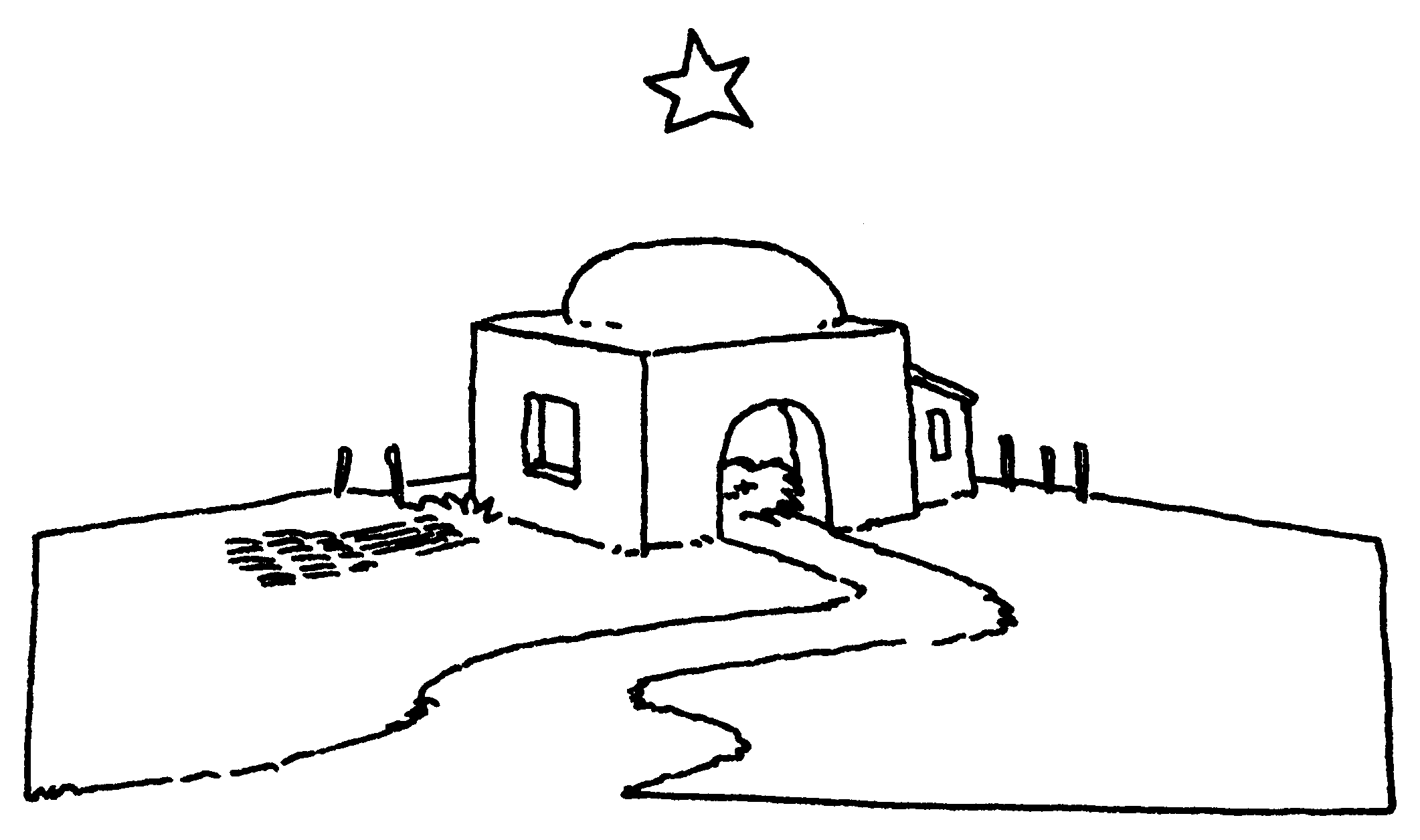 PREVISIONS POUR LES MESSES DU MOIS DE JANVIER 2020Samedi 04.01:          18h  BarembachDimanche 05.01 :    10h   Grandfontaine                                 10h  La BroqueSamedi 11.01 :        18h  La Claquette Dimanche 12.01 :   10h  Rothau                                10h  WackenbachSamedi 18.01 :       18h  NatzwillerDimanche 19. 01 : 10h   Schirmeck                                10h  Rothau Célébration Oecuménique au Temple     Samedi 25.01:        18h  La BroqueDimanche 26.01:    10h  Grandfontaine                                10h BarembachNous nous réjouissons que la santé du Père Martin s’est bien améliorée et qu’il est à nouveau en mesure de célébrer.______________________________________________________________Jésus,sur le chemin de Bethléem,nous partons à ta recherche.Ouvrons grands nos yeux et nos oreilles pour te trouver.Sur le chemin de nos vies, nous partons te retrouver.Où te caches-tu aujourd’hui ?Ouvrons tout grand notre cœur !Nous sommes aux aguets…Oui, tu es tout prêt. Amen.CALENDRIER LITURGIQUEDECEMBRE 2019Vendredi 29.11 :         19h30 La Broque Veillée de prière  pour les 3 communautés de paroisses du doyenné de Schirmeck-Saâles                                                 Avent   Année ASamedi 30.11 :             18h Natzwiller  Messe et bénédiction des couronnes de                                            l’Avent  †Jean EPP                                            Avec les enfants qui se préparent au Premier Pardon et à la Première des Communions et leurs familles.Dimanche 01.12 :         10h Barembach Messe ††Irène et René POURE††Epoux Fort, Père Gaston SCHAUB, sœur Thérèse de l’Enfant Jésus Marie BENOITMardi 03.12 :                17h30 Schirmeck messe à la sacristieJeudi 05.12 :                 17h30  La Broque Messe au presbytèreVendredi 06.12 :                       Natzwiller  Communions à domicile                                      10h     Schirmeck  Culte à la Maison de Retraite                                      14h30  Rothau Messe à la Maison de RetraiteSamedi 07.12 :              16h30  Grandfontaine Baptêmes de Leny et Roxane                                                                                                      LEGROS                                      18h      Grandfontaine  Messe                                                  ††Marceline et Roger et Michel SINGRELIN                                                  ††Familles BERMOSER-ROMANKODimanche 08.12 :          10h      La Claquette    Messe et fête patronale †Alain PERNET    ††Marie Mathis, Marthe et François GAGNIERE,   Marie-Thérèse BURETH (de la part de la paroisse)Mardi 10.12 :                 17h30  Schirmeck Messe à la sacristieJeudi 12.12 :                  17h30  La Broque   Messe au presbytère  Samedi 14.12 :                 9h30 - 17h30  Barembach Adoration perpétuelle du                                                                                                     Saint Sacrement                                        18h      Barembach Messe†Jocelyn POINSOT  †Simone TRAMONTIN   ††famille Joseph MULLER††fam. PIERREL-DUPPI  ††fam. DIDIER, HOUTMANN, MULLERDimanche 15.12 :           10h      La Broque  Messe ††Dominique SCHALLER-familles SCHALLER-DOUVIER  ††Marcel et Thérèse CHARLIER                                       10h      Wackenbach  MesseMardi 17.12 :                 14h30  Rothau  Culte à la Maison de Retraite                                        17h30  Schirmeck Messe à la sacristie           Jeudi 19.12 :                   17h30  La Broque  MesseSamedi 21.12 :              18h      Natzwiller Messe †Gérard Aloyse FLUCK                                                     †Norbert TROTZIER (Retraite et loisirs)                                  Dimanche  22.12 :           10h    Schirmeck Messe †Marie-Yvonne BOLLE                                        10h     Grandfontaine Messe   Mardi 24.12 :                                        Noël                                        18h     La Claquette  Messe des familles ††Charles MARCHAL et les époux Emile et Marie-Jeanne YENDT ††fam. RIGO  †Suzanne PARISOT ††Marie-Odile et Michel BURTSCHER et famille  †Jean-Paul PFISTER ††fam. ARMELAO, BORGOGNO, KLUGHERTZ                                          23h     Natzwiller Messe de la nuitMercredi 25.12 :            10h     Schirmeck Messe du jour ††fam. FLUCK-CHARPENTIER-JOST  ††René WEINLING et ses parents††Bernard MULLER et famille, Charles MARCHAL et famille††Adèle et Michel HOFFMANN, Emilie et Paul GRAUSS, Marcel et Elise NITSCH, André et Alice NICOLEJeudi 26.12 :                    17h30 La Broque Messe au presbytèreSamedi 28.12 :                 18h    Wackenbach ††fam. Louis PRODINGER††Joseph et Joséphine BERTRAND, famille HUCKERT et deux défunts de la famille ††Maurice et Louis LEBOUBE et Denise METZGER †Denis NICOLEPour une famille défunteDimanche 29.12 :             10h   Rothau Messe       Noces de diamant des époux  Jean GROHENS et Odile ANTZEMBERGER                                         10h   Schirmeck  Messe________________________________________________________________Vu les problèmes de distribution, il est possible de recevoir Le Lien par internet. Il suffit de faire la demande et envoyer son courriel à paroisses.paysdonon@orange.frLA BROQUEPour des raisons de santé, Mme Claudette SEGULA est obligée de renoncer à porter les bulletins paroissiaux dans son quartier  (haut de la rue du gal De Gaulle – rue des Feignes et résidence du stade). Nous la remercions très sincèrement pour son implication, sans faille pendant de longues années et lui souhaitons de profiter encore longtemps de sa famille. Nous lançons donc un appel pour trouver une personne qui accepterait de prendre la relève. Merci de bien vouloir contacter Jacky CHARLIER au 03 88 97 87 23.En attendant, les bulletins de décembre seront disponibles à l’église.DECESLa Claquette : Marthe GAGNIERE (89 ans)SONNERIE DES CLOCHESLes cloches sonneront pour marquer l’entrée dans le temps de l’Avent le vendredi 29 novembre 2019 à 18h.BI-DOYENNELes prêtres, diacres, coopératrices en pastorale des doyennés de Mutzig et de Schirmeck-Saâles se retrouveront le mardi 3 décembre 2019 à 9h30 au presbytère de Mutzig.REUNION DE PARENTSLes parents des enfants qui se préparent à la Première des Communions (2ème année) sont invités à une réunion le mardi 10 décembre 2019 à 20h au presbytère de La Broque.PREMIER PARDON – PREMIERE COMMUNIONLes enfants qui se préparent au Premier Pardon et à la Première des Communions se retrouveront au presbytère de la Broque le samedi 14 décembre 2019 de 14h à 17h pour préparer Noël. Répétition pour la messe des familles le lundi 23 décembre à 10h à l’église de La Claquette.Adresse du curé-doyen Marc Steck 108 rue Gal. De Gaulle 67130 La Broque Tél : 03 88 97 01 75 courriel : paroisses.paysdonon@orange.fr   Site internet : CP du Pays du DononImprimé par nos soins à La Broque – ISSN – 2258-9783 - Directeur de la   publication : Marc Steck  2750 exemplaires.VEILLEE D’ENTREE EN AVENT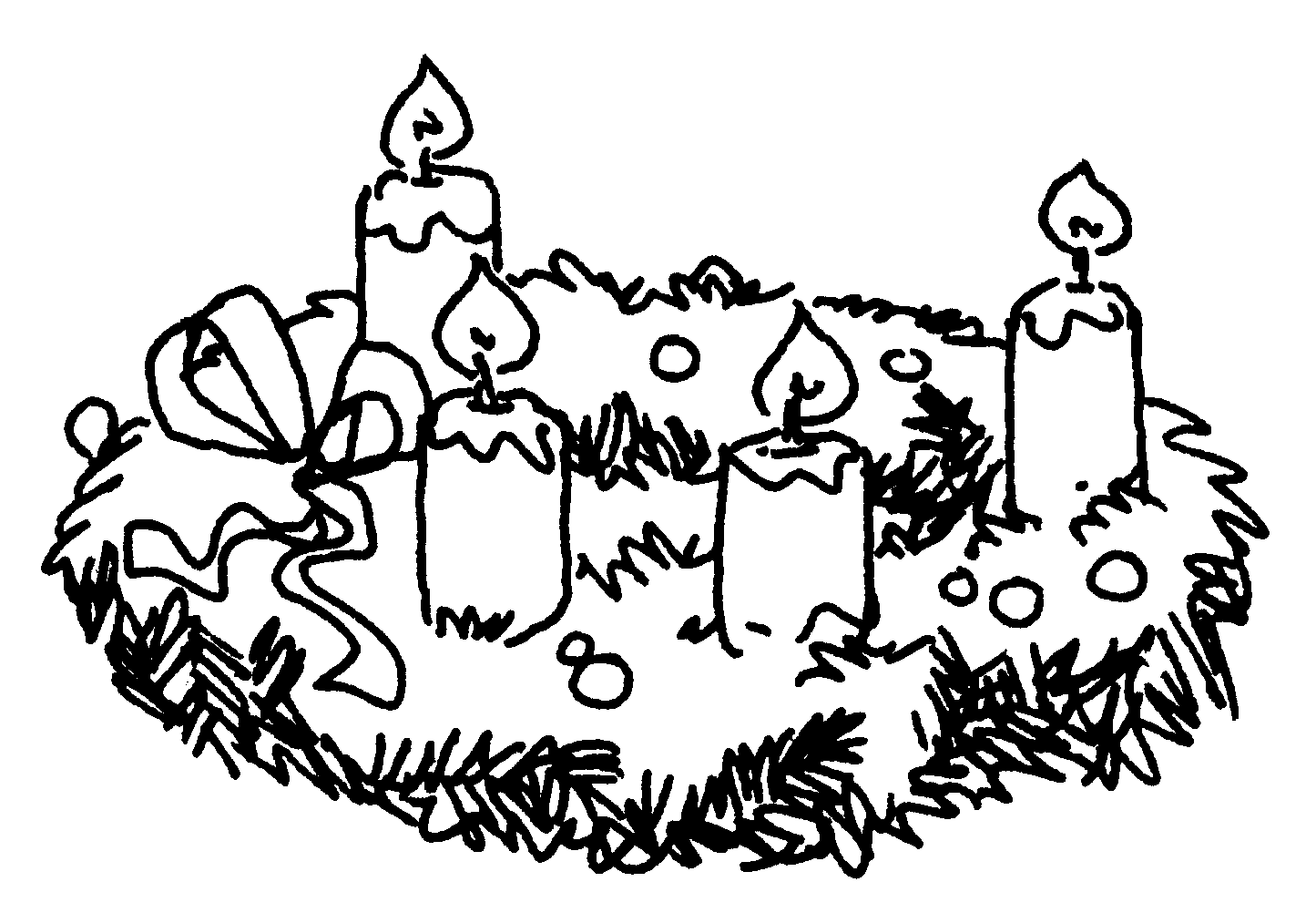 A l’église sainte Libaire  de La BroqueVendredi 29 novembre 2019 à 19h30Paroissiens du Pays du Donon                     de la Grande Côte                     des Sources de la Bruche,Retrouvons-nous ensemble pour prier et confier au Seigneur l’avenir de nos communautés de paroisses.Après la prière, un temps convivial nous permettra de nous connaître un peu plus en échangeant et en goûtant aux spécialités pâtissières des uns et des autres.